Dear Thank you for your request for information dated 03 May 2016 about speed limits on our network. I have dealt with your request under the terms of the Freedom of Information Act 2000.In your email of 03 May you ask for the following information:I would like you to provide me with a list of all the speed limits for all the roads that you have responsibility for.A copy of the information is attached. The spreadsheet contains Eastings and Northings for the beginning and end of permanent speed limits on the Strategic Road Network. The information on the spreadsheet is inputted and maintained by our Service Providers.  All other roads are under the control of local highways authorities and must be requested from other city/county councils. If you are unhappy with the way we have handled your request you may ask for an internal review. Our internal review process is available at:https://www.gov.uk/government/organisations/highways-england/about/complaints-procedure If you require a print copy, please phone the Information Line on 0300 123 5000; or e-mail info@highwaysengland.co.uk. You should contact me if you wish to complain.If you are not content with the outcome of the internal review, you have the right to apply directly to the Information Commissioner for a decision. The Information Commissioner can be contacted at:Information Commissioner’s Office Wycliffe House Water LaneWilmslowCheshireSK9 5AFIf you have any queries about this letter, please contact me. Please remember to quote reference number 737,910 in any future communications. Yours sincerelyEmail: Ops_dst@highwaysengland.co.uk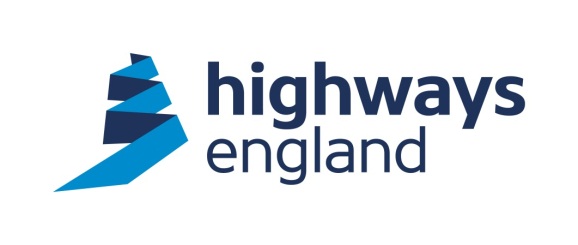 Our ref: FOI 737,910Your ref:	Directorate Services Team 9th FloorThe Cube199 Wharfside StreetBirmingham B1 1RN27 May 2016